The Blessings of Unity of the EmiratesFirst KhutbahAll praises are due to Allah, the Lord of all the worlds. He loves His slaves who unite. I testify that there is nothing worthy of worship except Allah, the uniquely One, who has no partners in His one-ness. And I testify that our Sayyid, our Prophet, Sayyiduna Muhammad, is the slave of Allah and His Messenger. O Allah, send Your peace and blessings upon him and upon whomsoever follows him in guidance until the Last Day.To Continue: I advise you, O slaves of Allah and myself, with the Taqwa of Allah, for verily Allah says:وَتَعَاوَنُوا عَلَى الْبِرِّ وَالتَّقْوَىAnd cooperate in righteousness and piety. [Qur'an: 5:2]Slaves of Allah: Allah says: وَأَمَّا بِنِعْمَةِ ‌رَبِّكَ ‌فَحَدِّثْBut as for the favor of your Lord, disclose [it]. [Qur'an: 93:11]Indeed, from the immense blessings upon us which we should continually remember and be grateful for is the blessing of unity and in the context of this nation, the blessings of the union of the Emirates that make up the UAE. This unity fills our hearts with joy, happiness, and pride on its fifty-first National Day. The nation has continually advanced and developed through the fifty years that preceded this, for the founding fathers of this nation built its foundation on the principles of faith, character and morals inspired by this faith, and the ethics and ideals inspired by a commitment to seek beneficial knowledge that enables the progress of civilizations.  The result is that the union and unity of the UAE has become a pioneering model of tolerance and coexistence with others, and a means of extending peace and goodness to the entire world. We are blessed by the grace and generosity of our Lord in giving us such unity. Indeed, the late Sheikh Zayed and the leaders who built this union took the path of righteousness and goodness, intending to be true to the words of Allah: ‌وَافْعَلُوا الْخَيْرَ لَعَلَّكُمْ تُفْلِحُونَAnd do good - that you may succeed. [Qur'an: 22:77]In this they succeeded and were victorious in their laying of the foundation of the nation, such that those who were subsequently connected to the UAE became avid in striving for righteousness by gaining and implementing the knowledge of their religion.  Hence, the people of the nation attained unto a balanced and sound understanding, holding firm to their authentic traditions and culture, noble customs and virtues, embodying themselves with the best of character and attributes. In this manner they acted upon what the Prophet (peace and blessings of Allah upon him) said when he mentioned: إِنَّ مِنْ خِيَارِكُمْ ‌أَحَاسِنَكُمْ ‌أَخْلَاقًاThe best amongst you are those who are best in moral character. [Sahih Muslim]O you who love the UAE: The leaders of the UAE as builders of the union of the UAE intended to establish a place of knowledge and development, they had set their sights on it becoming a place of strength, of progress and of elevated rank. In this they hoped to act upon the words of Allah:   ‌يَرْفَعِ ‌اللَّهُ الَّذِينَ آمَنُوا مِنْكُمْ وَالَّذِينَ أُوتُوا الْعِلْمَ دَرَجَاتٍAllah will raise those who have believed among you and those who were given knowledge, by degrees. [Qur'an: 58:11]So, they worked on raising a generation of cadres of the nation and provided them with all varieties of knowledge and they helped support and enable them to raise the name of their nation. These cadres went onto contribute to all forms of different endeavors and fields all across the world and even into the horizons of space, so they entered into the pages of history and even reached Mars.  ‌فَلِلَّهِ ‌الْحَمْدُ رَبِّ السَّمَوَاتِ وَرَبِّ الْأَرْضِ رَبِّ الْعَالَمِينَThen, to Allah belongs [all] praise - Lord of the heavens and Lord of the earth, Lord of the worlds.[Qur'an: 45:36]O Allah preserve the UAE in its security and stability, and perpetuate its prosperity and success and bless it in its goodness and leadership. And accept all of us for Your obedience and bless us with obedience towards Your Messenger (peace and blessings of Allah be upon him), and obedience towards those whom You have ordered us to show obedience towards, in accordance with Your saying:يَا أَيُّهَا الَّذِينَ آمَنُوا أَطِيعُوا اللَّهَ وَأَطِيعُوا الرَّسُولَ وَأُولِي الْأَمْرِ مِنْكُمْO you who have believed, obey Allah and obey the Messenger and those in authority among you. [Qur'an: 4:59]I say this and I seek forgiveness for myself and for you, so seek His forgiveness, indeed He is the most forgiving, most Merciful.Second KhutbahAll praises are due to Allah the One. And may peace and blessings be upon our Sayyid, Sayyiduna Muhammad (peace and blessings of Allah be upon him) and upon all of his companions. I advise you slaves of Allah and myself with the Taqwa of Allah.O Grateful ones: Allah tells us: لَئِنْ ‌شَكَرْتُمْ لَأَزِيدَنَّكُمْIf you are grateful, I will surely increase you [in favor] [Qur'an: 14:7]From the perfection of gratitude for having the blessings of UAE is that we week to preserve and safeguard its achievements and that we too seek to embody good character and tolerance of others in our dealings. This so that we can also become models for the different forums and environments we inhabit.  We should exert our efforts to consolidate the ascendancy of the Emirates, support its progress, and empower its strength. We should instill in our children the love of their homeland and loyalty to it and its leadership, and we should strengthen in them the spirit of union. We should instill in them an appreciation for the sacrifices and efforts that have been made and are still being made in order to sustain the loftiness and advancement of the nation.And with this we ask You O Allah that You send Your prayers and blessings upon all of the Prophets and Messengers, especially on the seal of them, our master, our Prophet, Sayyiduna Muhammad. O Allah send Your peace and blessings upon him, and upon his family, his companions, all of them. O Allah, grant success to the UAE President HH Mohammed bin Zayed Al Nahyan Al Nahyan, to the Vice-President, the Crown Prince and his Brothers, their Highnesses, the Rulers of the Emirates and guide them to all that which is good and what pleases You. O Allah, bestow your mercy on the late Sheikh Zayed, Sheikh Maktoum, Sheikh Khalifa bin Zayed and the other late UAE Sheikhs who have passed on to Your mercy. We ask you to admit them into Paradise by Your grace. O Allah have mercy on those martyred for Your sake, and grant them intercession for their people, and grant their families patience and a great reward. And have mercy, our Lord, upon all of the believers, the living and the dead. Believers, remember Allah and He will remember you, forget Him not, lest you be forgotten. Be grateful for your blessings and you will be increased therein. So, stand up for prayer.دولـة الإمـارات العـربية المتحـدة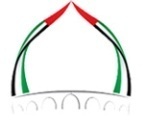 الجمعة: 8 جمادى الأولى 1444هالهيئة العامة للشؤون الإسلامية والأوقافالموافق: 2/12/2022م